Data:	09 Maggio 2015Unità di LavoroASPETTI DELLA SEDUTACoordinativo: Ritmo - EquilibrioTecnico Individuale: Ricezione/Trasmissione (Apertura, Chiusura, Esterno)Tattico: 2vs1 fase offensiva (Triangolazione, Taglio, Sovrapposizione)PAROLE CHIAVE: Apri-Chiudi-Esterno-1/2-Taglio-Sovra MATERIALEPettorine: 2 coloriPalloni: 1 a testa6 CerchiScaletta coordinativaMaterassinoConi: 12 coniCinesini: 20RISCALDAMENTO								Tempo: 10.00 – 10.15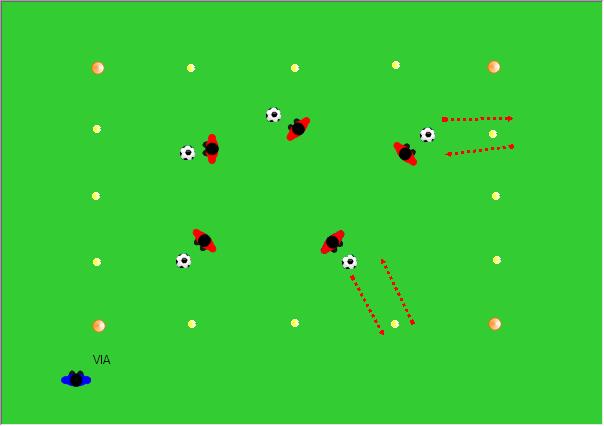 I giocatori sono in conduzione all’interno dello spazio. Al segnale dell’allenatore (uditivo o visivo) i giocatori conducono intorno ad uno dei birilli posti sul perimetro dello spazio.MODALITÁ DI CONDUZIONEPiede DxPiede SxEsternoInternoSuolaTECNICO/COORDINATIVO							Tempo: 10.15 – 10.30Es. Ritmico + TrasmissioneGiocatori divisi su 2 percorsi di lavoro così composti:Scaletta coordinativa + portina a 2 mt con palla + portina a 8 mtSerie di 6 cerchi posti a terra + portina a 2 mt con palla + portina a 8 mtPer ogni percorso il giocatore parte eseguendo la parte ritmica senza palla secondo le indicazione dell’ allenatore, una volta terminata troveranno una palla alla distanza di 2 mt. Ogni giocatore calcerà la sfera di interno piede all’interno di un’ altra portina posta a 8 mt e dietro la quale si troverà un compagno che eseguirá una ricezine orientata.TECNICO/COORDINATIVO							Tempo: 10.30 – 10.50Controllo Orientato in quadrato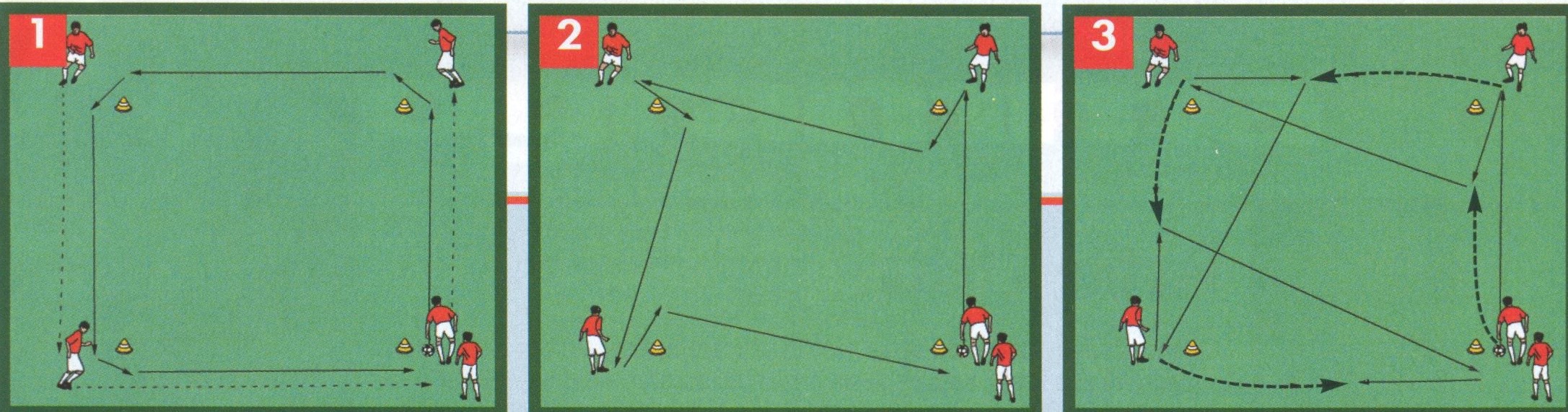 Ricezione in aperturaRicezione in chiusuraRicezione e gioco a muro per trasmissione a terzo uomoTATTICO – Situazione Semplice							Tempo: 10.50 – 11.202vs1+1+Por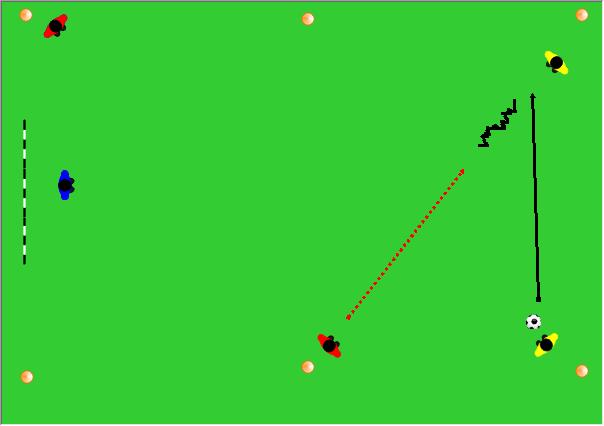 2 giocatori partono con il pallone entrando nel primo quadrante dove si trova un difendente. Una volta superato entrano nel secondo quadrante anch’esso difeso da un difendente + un portiere. Lo scopo degli attaccanti è fare gol superando i difendenti in una modalità scelta dal mister tra:Triangolazione (1/2)Taglio (Taglio)Sovrapposizione (Sovra)PARTITA A TEMA								Tempo: 11.20 – 11.40Campo: 60mt x 45mt (Intero campo da calcetto)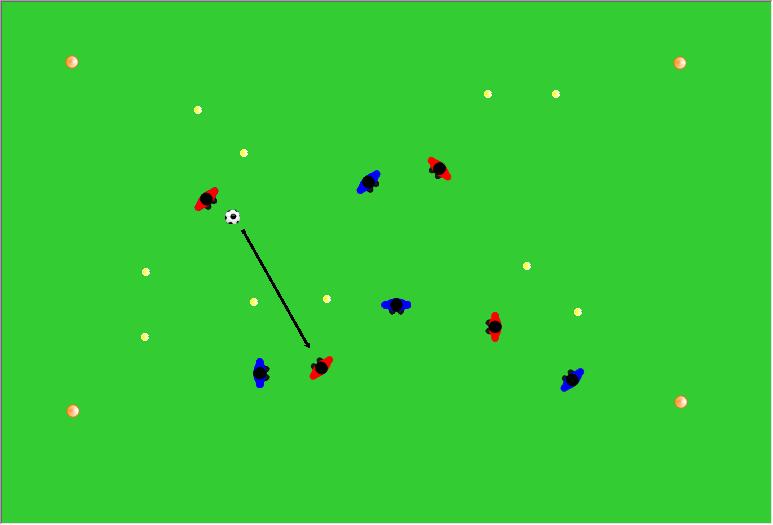 Le 2 squadre giocano in un campo in cui sono definite un numero di porticine uguale al numero dei componenti di una squadra +1.Ogni passaggio passante per una porticina vale un gol.Modalità:4’ tocco libero4’ minuti a max. 3 tocchi4’ minuti liberiPARTITA FINALE								Tempo: 11.40 – 12.00Gioco libero a squadre contrapposte sull’intero campo da calcetto.